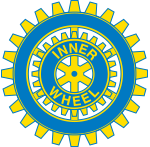 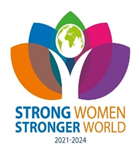 YSTAD INNER WHEEL CLUBDistrikt 239Sverige			                  President                                   Klubbsekreterare                             Klubbmästare                     Gunnel Svärd                           Ursula Hellberg                                 Elisabeth Nord                     Andvägen 4                              Kristianstadvägen 18 B                  Katarinas väg 3                     271 71 Nybrostrand               271 33 Ystad                                      271 53 Ystad                     0706 47 25 13                           0707 73 11 23                                   0707 91 69 01                     gunnelsvardh@live.se        ursula.hellberg@gmail.com         nord.elisabeth@icloud.com                                                                               “SHINE A LIGHT”                                                                            IIWP Trish Douglas                                                    Månadsbrev nr 2  2023 IW-året 2023–2024Kallelse 	     Till månadsmöte den 9 oktober klockan 13.00 Program	     ”Hemma-hos” blir hos någon av våra värdinnor. Din värdinna tar kontakt                                     med Dig och berättar var ni ska vara.  Vi blir max 6 i varje grupp. På mötet                                   kommer vi även att diskutera och rösta på de föreslagna hjälpprojekten.Kostnad                 På plats betalar du 210 kronor direkt till värdinnan. Antingen via hennes                                                     Swish eller kontant.  Anmälan              Sker till klubbmästare Elisabeth Nord senast onsdag 4 oktober.                                  klockan 20.00. OBSERVERA att betalningen till månadsmötet sker direkt till                                  värdinnan denna gång..    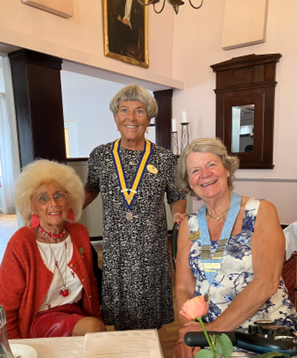       Från senaste månadsmötet vår nya KP Gunnel  flankerad av Solveig och Dp MarieFörra mötet        Årsmöte med besök av Dp Marie Edwins Månsson, som presenterade sig                                    kort. 24 personer deltog i årsmötet som innehöll de sedvanliga punkterna.                                  Styrelsen beviljades ansvarsfrihet.                                 *Dp Marie inledde med att IW firar 100 år nästa år. De flesta klubbar har                                   problem med rekrytering av nya medlemmar. Målet är att varje klubb får 2                                   nya medlemmar per år. Medelåldern i IW är i dagsläget 76 år.                                 *Marie uppmanade oss också att regelbundet besöka hemsidan där all                                   information finns tillgänglig.                                   *Klubbarna skall rösta om kommande hjälpprojekt. På IW:s hemsida finns                                    mall för detta.                                   *Marie gav även en kort rapport från informationsmötet i Karlstad där temat                                   var ”rädda en klubb”.                                  *Vi uppmanades också att ta kontakt med närliggande klubbar för utbyte                                    av erfarenheter och hjälpa varandra. Digitala möten är också användbara.Klubbärenden        President och sekreterare åker till distriktsårsmötet  den 7 oktober 2023 i                                         Malmö. Beslöts att även Eva Mankert deltar på klubbens bekostnad.                                       Motionerna till Convention har delats upp mellan styrelsemedlemmarna                                                    och Astrid för genomgång. Resultatet redovisas vid ett möte längre fram.                                       Vi kommer använda oss av en PVH, (proxy vote holder) som sköter det                                       praktiska för oss vid omröstningen. Vår PVH blir vårt distrikt D239.. Nästa möte               Sjöräddningssällskapet berättar om sin verksamhet på november mötet. Jubilarer                     Gunnel Lengfeldt och Ann-Christin Friis som båda  jubilerat, önskar att                                          deras  ”födelsedagspeng” ska gå till Garissa. Kaffeträffar               har vi på Mariakonditoriet sista måndagen i månaden kl. 14.00.Cirkelverksamhet  kommer igång inom närmsta tiden. Bokcirkel och spelcirkel är mest                                          aktuella. Vi pausar språkcaféet. Övrigt                         Solveig Svensson påminde om Rotarys Word Polio dag på rådhuset i                                         Malmö den 24.10 2023. Antalet besökare är begränsat så anmälan bör ske                                       snarast.  Se utskick från distriktet 6 september. Länk till galan hittar du här                                                 https://rotary2390.se/event/world-polio-day---gala-f%c3%b6r-end-polio-now/ Ursula Hellberg                                                Kristina JohanssonKlubbsekreterare                                                                          ISO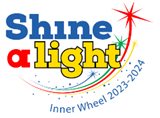 